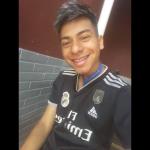 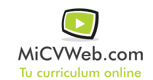 ESTUDIOSEXPERIENCIA LABORAL 
 
Sauce viejo (Santa fe)
Información adicionalDispuesto a trabajar 24 horas, 7 dias y por cualquier salario Información adicionalDispuesto a trabajar 24 horas, 7 dias y por cualquier salario Información adicionalDispuesto a trabajar 24 horas, 7 dias y por cualquier salario 